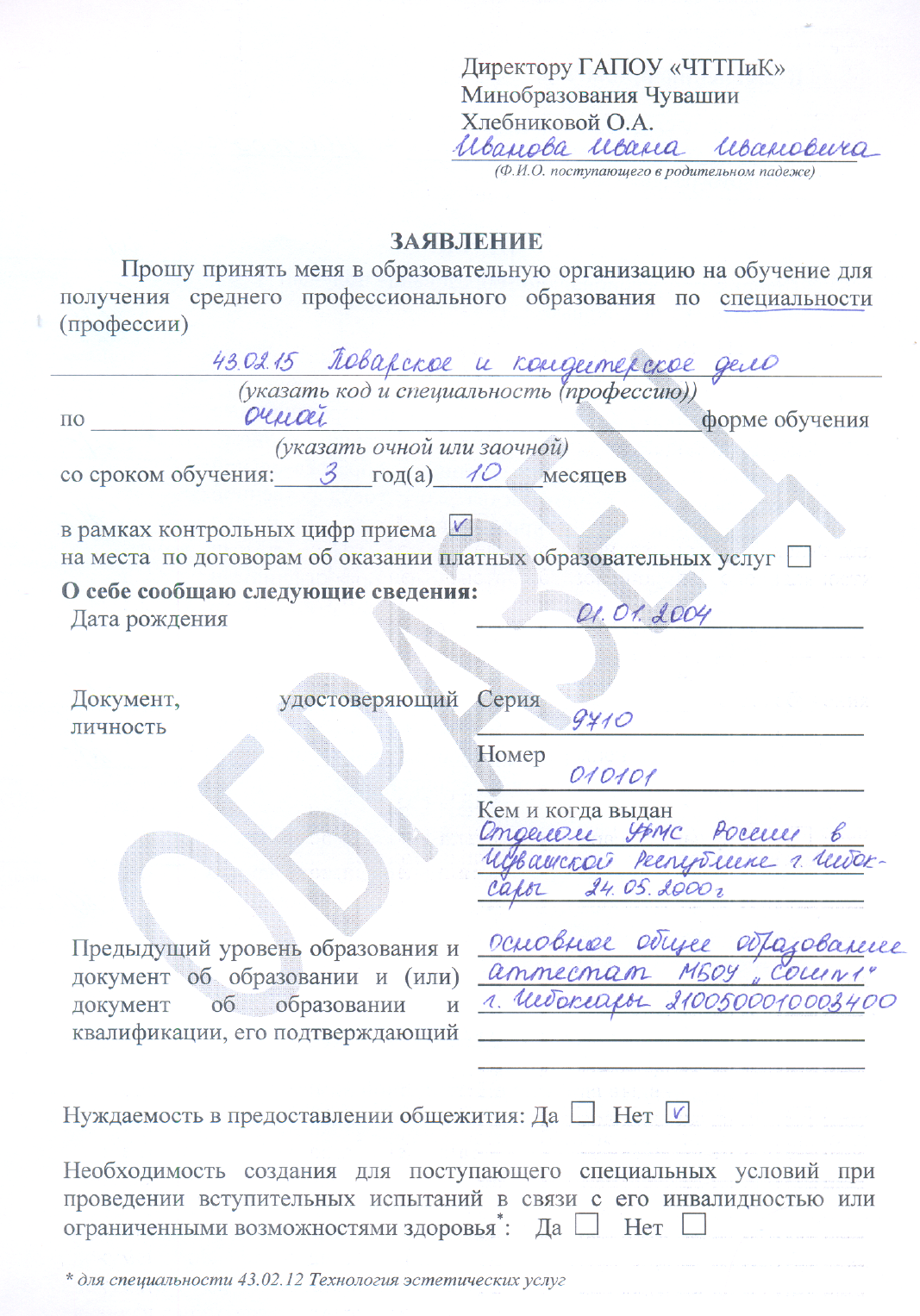 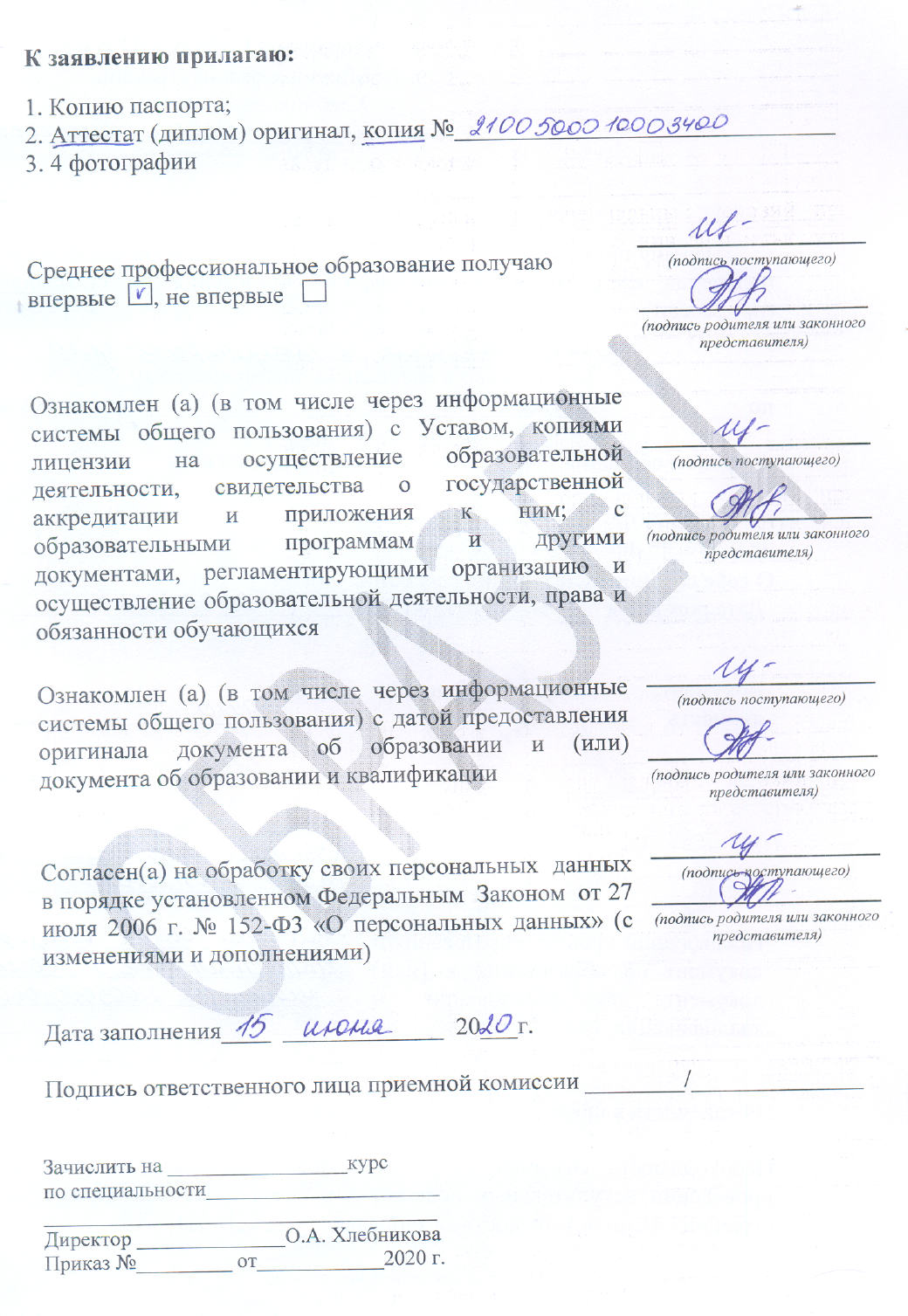 Инструкция заполнения ЗАЯВЛЕНИЯ1.  Фамилия, имя, отчество (при наличии) в родительном падеже.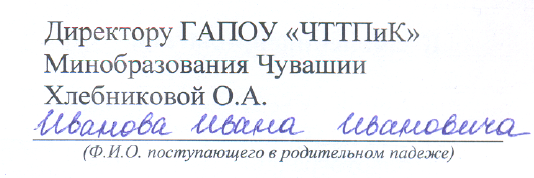 2. Необходимо указать код и специальность/профессию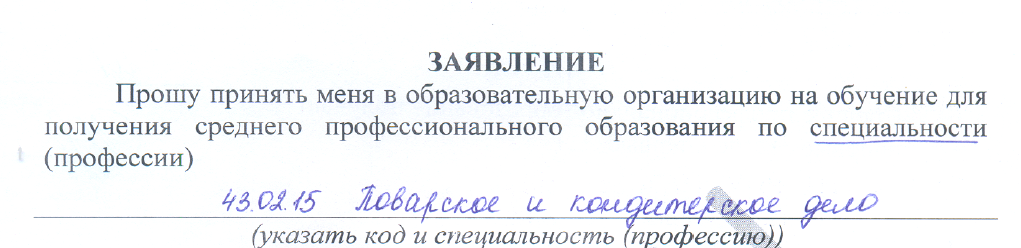 профессия 43.01.09  Повар, кондитер специальность 19.02.10 Технология продукции общественного питанияспециальность 38.02.05 Товароведение и экспертиза качества  потребительских товаровспециальность 43.02.01 Организация обслуживания в общественном питанииспециальность 43.02.05 Флористикаспециальность 43.02.14 Гостиничное делоспециальность 43.02.12 Технология эстетических услугспециальность 43.02.15 Поварское и кондитерское дело3. Выбираем форму обучения: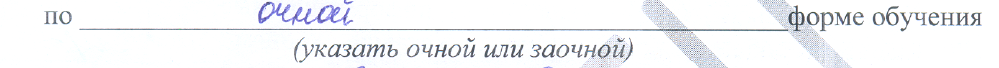 по специальности 19.02.10 Технология продукции общественного питания – обучение по ЗАОЧНОЙ форме, все остальные профессии/специальности обучаются по ОЧНОЙ форме обучения.4. Указываем срок обучения по выбранной профессии/специальности: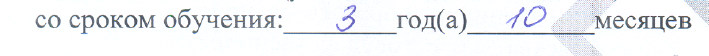  43.01.09  Повар, кондитер – 3 года 10 месяцев (на базе 9 кл.), 1 год 10 месяцев (на базе 11 кл.)19.02.10 Технология продукции общественного питания – 3 года 10 месяцев (на базе 11 кл.)38.02.05 Товароведение и экспертиза качества  потребительских товаров - 2 года 10 месяцев (на базе 9 кл.)43.02.01 Организация обслуживания в общественном питании - 2 года 10 месяцев (на базе 11 кл.)43.02.05 Флористика - 2 года 10 месяцев (на базе 9 кл.)43.02.14 Гостиничное дело - 3 года 10 месяцев (на базе 9 кл.)43.02.12 Технология эстетических услуг - 3 года 10 месяцев (на базе 9 кл.)43.02.15 Поварское и кондитерское дело - 3 года 10 месяцев (на базе 9 кл.)5. Ставим галочку: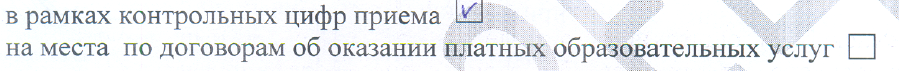 в рамках контрольных цифр приема – БЮДЖЕТНЫЕ МЕСТАна места по договорам об оказании платных образовательных услуг – КОММЕРЧЕСКИЕ МЕСТА6. Указываем дату своего рождения: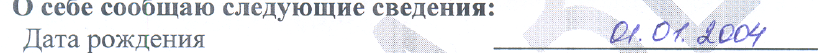 7. Оформляем паспортные данные: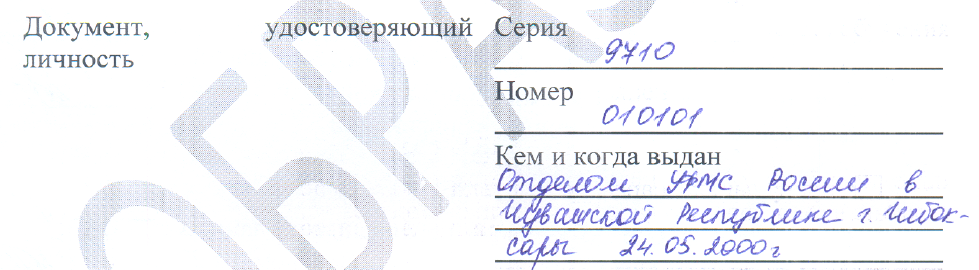 8.  Указываем предыдущий уровень образования и документ об образовании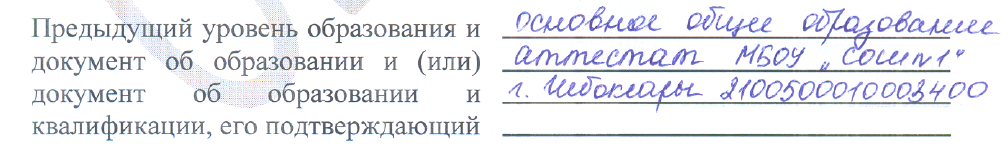 Если вы поступаете после 9 класса, то ваше образование – ОСНОВНОЕ ОБЩЕЕ ОБРАЗОВАНИЕ, если вы закончили 11 классов – СРЕДНЕЕ ОБЩЕЕ ОБРАЗОВАНИЕ, если вы уже получили среднее/высшее профессиональное образование, то обратите внимание на ваш диплом, там указан уровень образования.9. Нуждаемость в предоставлении общежития: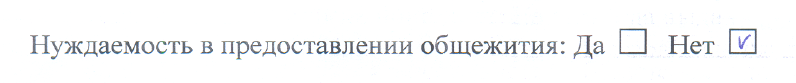 10. Только для специальности 43.02.12 Технология эстетических услуг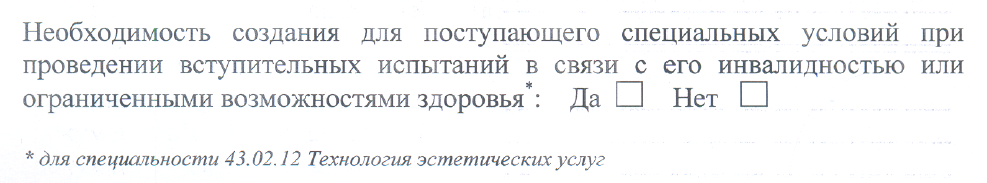 11.  Обязательно подчеркнуть что прилагаете аттестат или диплом, копию или оригинал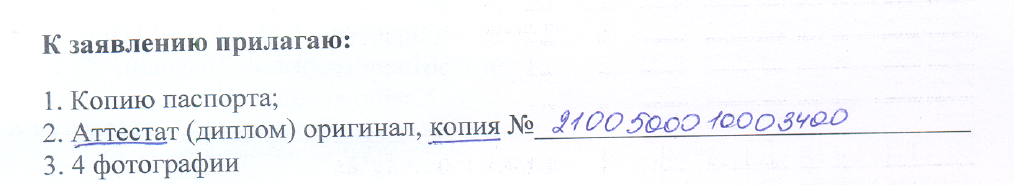 12. Ставим подписи: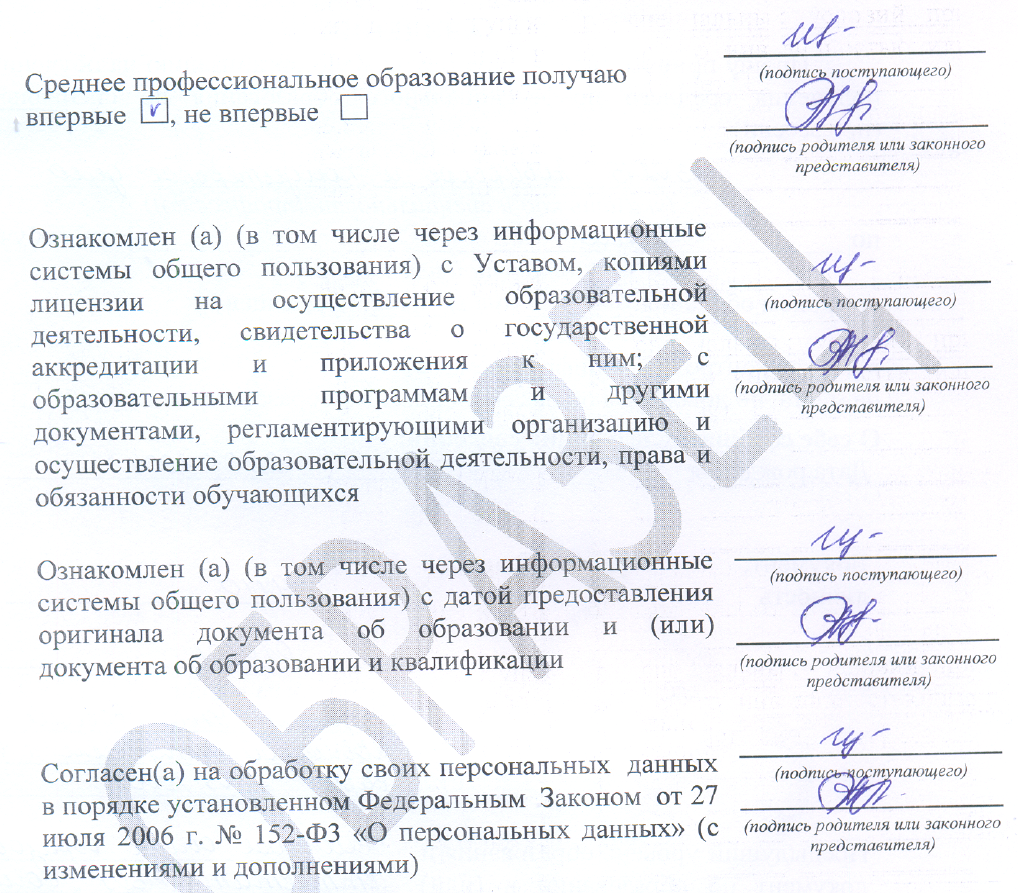 13. Ставим фактическую дату заполнения заявления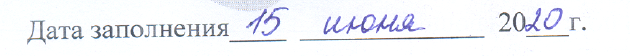 14. Данные поля заполняются образовательной организацией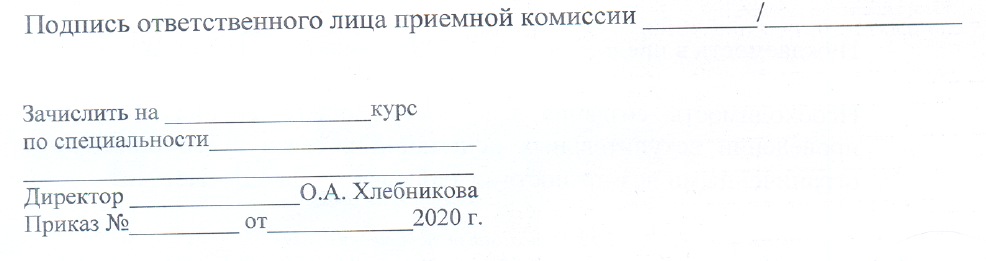 